Календарно-тематический план воспитательной работы пришкольного лагеря «Радуга»на 2024 год 3 сменахудожественно-эстетическая направленность
«Созвездие талантов»»
ДеньМероприятия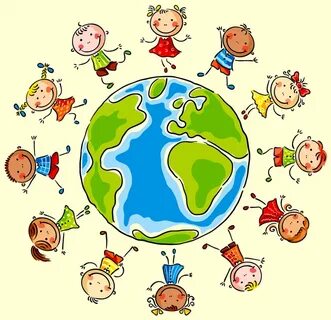 1 день
Планета «Встреч» Инструктаж по Т.Б., тренировочная эвакуацияИгры на знакомство “Моя визитка”Выбор названия отряда, девиза, эмблемы, песниИгры на свежем воздухеАкция «Чистый двор»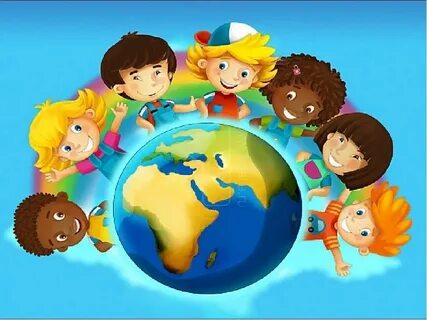 2 деньПланета «Дружбы»Минутка здоровья «Закаливание»Открытие лагерной смены «Старт кораблям!»Выбор органов детского самоуправленияПодготовка отрядных уголковЗанятия в кружках и секциях по расписаниюАкция «Чистый двор»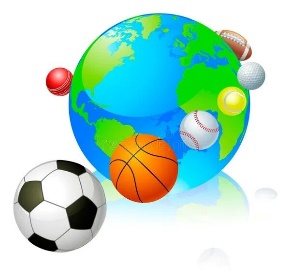 3 день
 Планета «Олимп»Минутка здоровья «Как ухаживать за зубамиВеселые космостартПодвижные игры на воздухе - «Быстрее, выше, сильнее!»Занятия в кружках и секциях по расписаниюАкция «Чистый двор»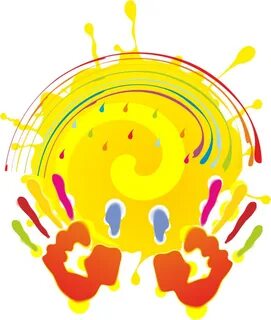 4 день Планета «Талантов»
Минутка здоровья «Опасности дома»Конкурс рисунков “ Чудеса и приключения сказочных героев”Фестиваль «Песенный дождь»Занятия в кружках и секциях по расписаниюАкция «Чистый двор»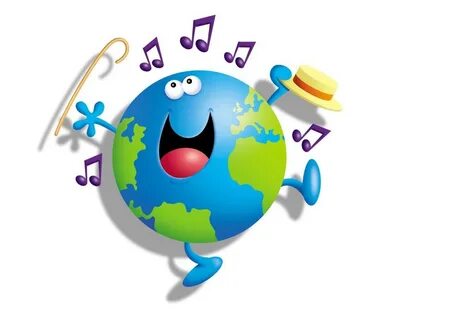 5 деньПланета «Мелодия» 
Минутка здоровья «Путешествие в страну Витаминию»Конкурсная программа “Угадай мелодию”Занятия в кружках и секциях по расписаниюИгры на свежем воздухеАкция «Чистый двор»
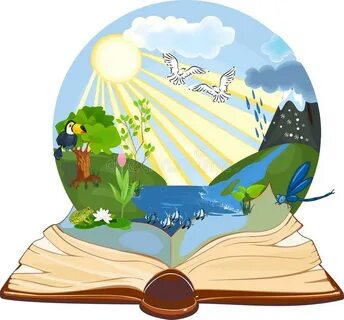 6 деньПланета «Добрых сказок»Минутка здоровья «Солнечный ожог. Первая помощь при ожоге»Конкурс театральных постановок «В гостях у сказки»Веселые старты со сказочными героямиЗанятия в кружках и секциях по расписаниюАкция «Чистый двор»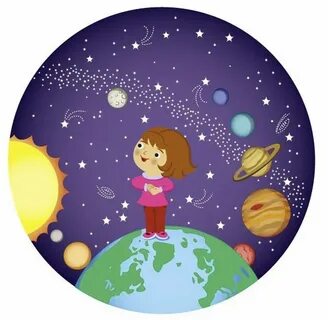 7 день Планета «Сокровищ»Минутка здоровья «Осанка – основа красивой походки»Игра “Кладоискатели”Занятия в кружках и секциях по расписаниюСпортивное развлечение квест-игра «Остров сокровищ»Акция «Чистый двор»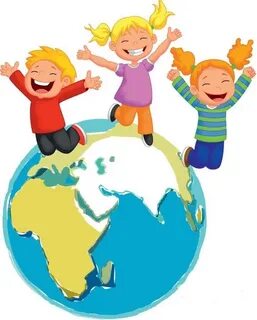 8 день Планета «Венера»Минутка здоровья «Правильное питание»Конкурсная программа “Мисс Вселенная”Русско-народные спортивные игрыЗанятия в кружках и секциях по расписаниюАкция «Чистый двор»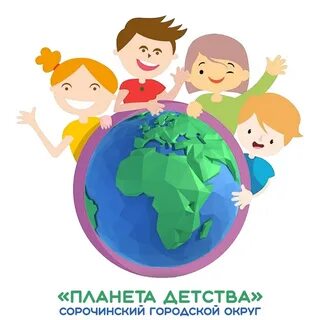 9 деньПланета «Марс»Минутка здоровья «Мой рост и мой вес»Конкурсная программа “Мистер лагеря” Русско-народные спортивные игрыЗанятия в кружках и секциях по расписаниюАкция «Чистый двор»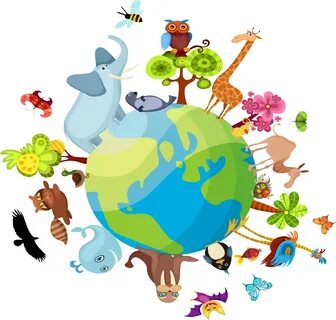 10 день Зеленая планетаМинутка здоровья «Зеленая аптечка» первая помощь при укусах насекомых.Игра по станциям «Экодесант»Занятия в кружках и секциях по расписаниюКонкурс поделок из природного материалаПодвижные игры на свежем воздухеАкция «Чистый двор»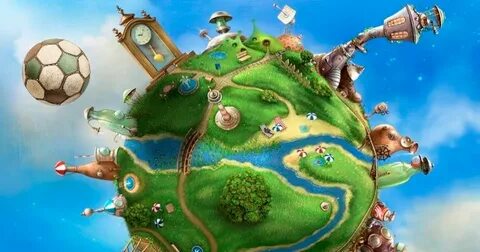 11 деньПланета фантазии
Минутка здоровья «Мои ногти»Занятия в кружках и секциях по расписаниюПоказ высокой моды «Звездное сияние»Рисунки на асфальте «Веселые космические фантазии»Подвижные игры на свежем воздухеАкция «Чистый двор»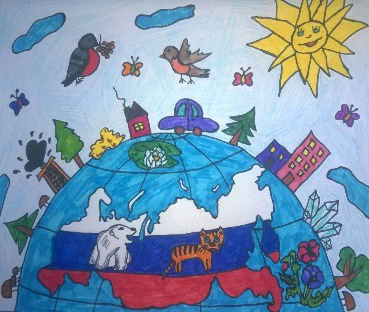 12 день Планета «Родина»Минутка здоровья «Я и природа» Спортивно-игровой праздник «Мы будущее России»Фестиваль «Колорит» (Хохломская роспись.  Городецкая роспись.  Гжель.  Жостово. Беломорские узоры. Павлопосадские узоры. Дымковская игрушка)Занятия в кружках и секциях по расписаниюАкция «Чистый двор»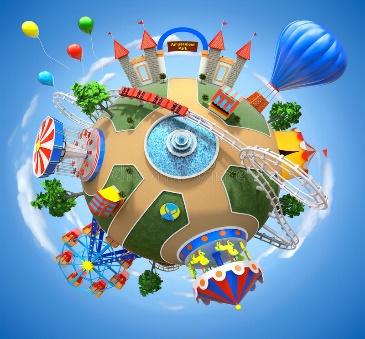 13 день Планета «Развлечений»Минутка здоровья «Закаливание» Занятия в кружках и секциях по расписаниюТанцевально-игровая программа «Стартинейджер».Фестиваль спортивных игрАкция «Чистый двор»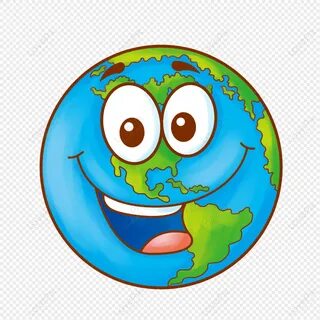 14 деньПланета «Юмора и смеха»Минутка здоровья «Смех – лучшее лекарство»Юмористическая игра «КВН»Занятие в кружках и секциях по расписаниюПодвижные игры на воздухе.Акция «Чистый двор»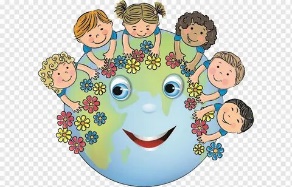 15 деньПланета «Детства»Минутка здоровья «Личная гигиена»Фестиваль «Планета Детства». Закрытие лагерной смены. ДискотекаАкция «Чистый двор»
